Harmonogram odbioru odpadów dla nieruchomości zamieszkałych z terenu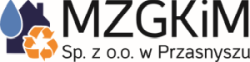 Gminy Krzynowłoga Mała I-XII.2024 r.Trasa I - miejscowości:Romany-Janowięta, Romany Górskie, Romany-Sebory, Romany-Fuszki, Romany-Sędzięta,      Romany-Karcze, Romany-Zajki, Kaki-Mroczki, Skierkowizna, Ulatowo-Gać, Ulatowo-Czerniaki, Ulatowo-Borzuchy, Ulatowo-Adamy, Ulatowo-Niwka, Ulatowo-Janowięta, Ulatowo-Zalesie,  Ulatowo-Żyły, Ulatowo-Rumunek, Świniary, Zalesie Świniarskie, Zalesie-Golanki, Plewnik, Grządki,Trasa II - miejscowości:Łanięta, Morawy Wielkie, Morawy-Śliwki, Borowe-Chrzczany, Borowe-Gryki, Wiktorowo,  Łoje, Krzynowłoga Mała, Piastowo, Krajewo-Wierciochy, Goski-Wąsosze, Ostrowe-Dyle, Ostrowe-Kokacze, Ostrowe-Kopcie, Ostrowe-Przedbory, Ostrowe-Stańczyki, Zbrochy, Marianowo, OżumiechTrasa III - miejscowości: Rudno Jeziorowe, Rudno Kmiece, Rudno-Kosiły, Cichowo, Chmielonek, Chmieleń Wielki, Romany-Zalesie, Masiak, Kawieczyno, Ślubowo, Bystre-Chrzany, Bystre-Kurzyny, Czarzaste-Błotki, Wykno-Borowe, Gadomiec-Jebieńki, Gadomiec-Jędryki, Gadomiec-Trojany, Gadomiec-Wyraki, Grabowo-Grądy, Grabowo-Padaki, Grabow-Rżańce, Grabowo-Skorupki, Grabowo-Zawady, Krajewo-Kłódki, Krajewo-Darmopychy, Krajewo Wielkie, Krajewo-Cepki, Czaplice-Bąki, Czaplice-Kurki, Czaplice-MiłkiWszystkie odpady należy wystawić w dniu odbioru przed posesję do godz. 7:00 - w przeciwnym wypadku nie zostaną odebraneMiesiącOdpady resztkowe (zmieszane)Odpady BIOOdpady resztkowe (zmieszane)Odpady BIOOdpady resztkowe (zmieszane)Odpady BIOOdpady selektywne (papier, szkło, tworzywa sztuczne)Odpady selektywne (papier, szkło, tworzywa sztuczne)Odpady selektywne (papier, szkło, tworzywa sztuczne)MiesiącTrasa ITrasa IITrasa IIITrasa ITrasa IITrasa IIIStyczeń 192223192223Luty 161920161920Marzec 151819151819Kwiecień12, 2615, 2916, 29121516Maj 10, 2413, 2714, 28101314Zbiórka mobilna 27.05.202427.05.202428.05.2024Czerwiec 7, 2110, 2411, 2571011Lipiec 5, 198, 229, 23589Sierpień 2, 16, 305, 196, 20256Wrzesień 13, 272, 16, 303, 17131617Październik 11, 2514, 281, 15, 29111415Listopad 8121281212Grudzień 202323202323